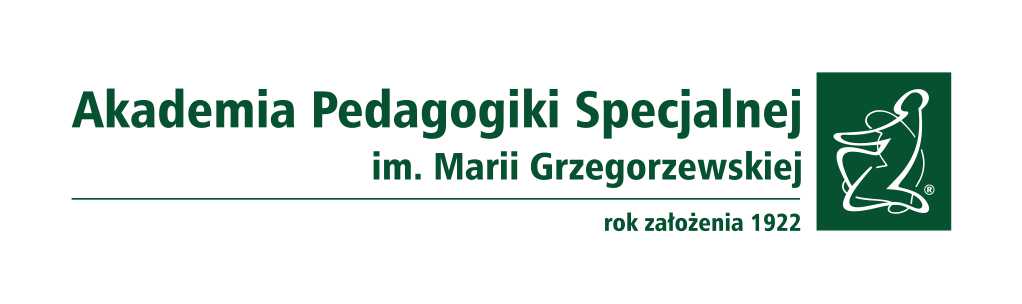 Konkurs Nr 15RektorAkademii Pedagogiki Specjalnej im. Marii Grzegorzewskiejogłasza konkurs otwarty na stanowiskoadiunkta w grupie badawczo-dydaktycznejw Zakładzie Działań Wizualnych i Arteterapii Instytutu Edukacji Artystycznej Do konkursu mogą przystąpić osoby, które spełniają warunki określone w ustawie Prawo o szkolnictwie wyższym i nauce z dnia 20 lipca 2018 r.Zgłoszenie do konkursu powinno zawierać:deklarację przystąpienia do konkursu -  http://bip.aps.edu.pl/artykuly/410/formularzekwestionariusz osobowy dla osoby ubiegającej się o zatrudnienie -http://bip.aps.edu.pl/artykuly/410/formularzeodpis dyplomu mgr i dr oraz jeżeli kandydat posiada dr hab,deklaracja podstawowego miejsca pracyhttp://bip.aps.edu.pl/artykuly/410/formularzeinformację o dorobku naukowym, dydaktycznym i organizacyjnym oraz inną dokumentację wskazaną wwykazie dokumentów do zatrudnienia na ww. stanowisko znajdującą się na stronie APS -             http://bip.aps.edu.pl/artykuly/409/instrukcje-w-sprawie-zatrudnieniaOpis stanowiska: prowadzenie przedmiotów z obszaru fotografii, technik multimedialnych i animacji komputerowej,prowadzenia działalności artystycznej, naukowej, dydaktycznej oraz zaangażowanie w pracę organizacyjną Uczelni,w okresie zatrudnienia wykazywanie się działalnością artystyczna np.: realizacją dzieła w przestrzeni publicznej, wykazywanie się indywidualną prezentacją w renomowanej instytucji kultury, realizacją projektu artystyczno-edukacyjnego lub dziełem w wystawie zbiorowej w renomowanej instytucji kultury.Kandydat powinien spełniać następujące warunki:dziedzina i dyscyplina, w której kandydat ma prowadzić działalność naukową: sztuki plastyczne i konserwacja dzieł sztuki,dorobek artystyczny w zakresie multimediów potwierdzony portfolio, wystawy w znaczących instytucjach kultury w kraju i/lub zagranicą, przynajmniej 5 letnie doświadczenie dydaktyczne na poziomie akademickim,znajomość specyfiki pracy w ciemni fotograficznej, doświadczenie w pracy z fotografią cyfrową i przygotowaniem plików cyfrowych do druku,biegła znajomość języka polskiego w mowie i piśmie i dobra j. angielskiego. 	Komplet dokumentów można składać osobiście w Biurze ds. Zatrudnienia ul. Szczęśliwicka 40, 02-353 Warszawa, pok. 1117 (w godz. 8.00–15.00) jak również za pośrednictwem poczty oraz poczty elektronicznej w formie plików PDF na adres: mkwietniewska@aps.edu.pl do 15 czerwca 2024 r.Termin zatrudnienia: 1 października 2024 r. APS zastrzega sobie prawo zaproszenia na rozmowy rekrutacyjne tylko wybrane osoby oraz zamknięcia konkursu bez wyłaniania kandydata. Niepoinformowanie kandydata o wynikach konkursu jest równoznaczne z nieprzyjęciem oferty.RektorWarszawa, dnia 15 maja 2024 r.					dr hab. Barbara Marcinkowska, prof. APS